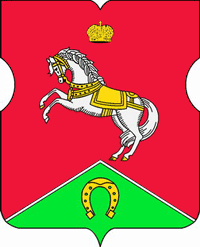 СОВЕТ ДЕПУТАТОВмуниципального округаКОНЬКОВОРЕШЕНИЕ 27.10.2020		       6/6            ________________№________________В соответствии с пунктом 5 части 2 статьи 1 Закона города Москвы от 11 июля 2012 года № 39 «О наделении органов местного самоуправления муниципальных округов в городе Москве отдельными полномочиями города Москвы», постановлением Правительства Москвы от 2 июля 2013 года № 428-ПП «О порядке установки ограждений на придомовых территориях в городе Москве», рассмотрев обращение уполномоченных лиц (вх. от 26.10.2020 № 02-14-36/20)Советом депутатов принято решение:1. Согласовать установку ограждающего устройства (автоматического электромеханического шлагбаума и 5-ти парковочных столбиков) на придомовой территории многоквартирного дома по адресу: г. Москва, ул. Профсоюзная, дом 92 согласно проекту (Приложение).2. Направить настоящее решение в Департамент территориальных органов исполнительной власти города Москвы, в управу района Коньково города Москвы и лицу, уполномоченному на представление интересов собственников помещений в многоквартирном доме по вопросам, связанным с установкой ограждающего устройства и его демонтажем.3. Опубликовать настоящее решение в бюллетене «Московский муниципальный вестник», разместить на сайте органов местного самоуправления муниципального округа Коньково www.konkovo-moscow.ru.4. Контроль за исполнением настоящего решения возложить на исполняющего полномочия главы муниципального округа Коньково Малахова С.В.Исполняющий полномочия главымуниципального округа Коньково		                                    С.В. Малахов                      Приложение								                      к решению Совета Депутатов                      муниципального округа           Коньково                      от 27.10.2020 № 6/6Проект размещения ограждающего устройства (автоматического электромеханического шлагбаума, парковочных столбиков) на придомовой территории многоквартирного дома по адресу: ул. Профсоюзная, дом 92 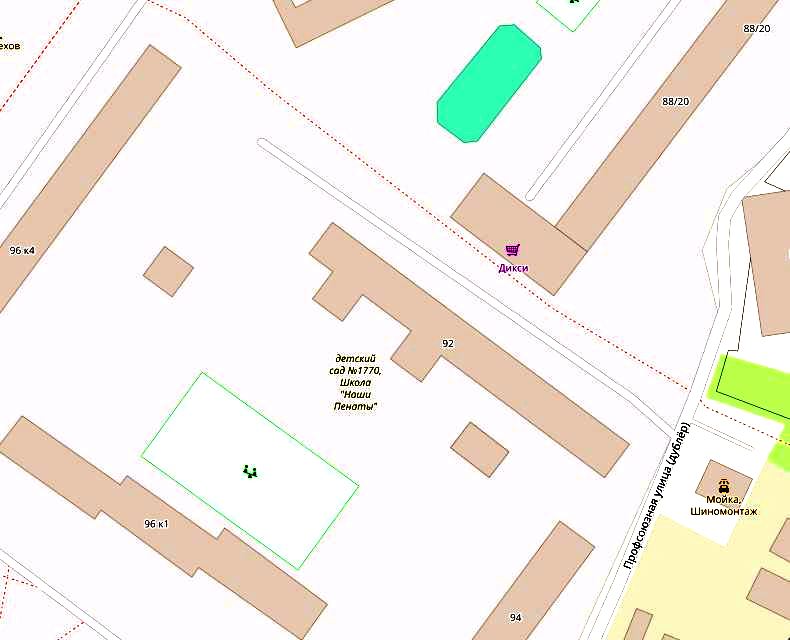                     Автоматический электромеханический шлагбаум                        Парковочный столбик (5шт)Границы придомовой территории, согласно утвержденному проекту межевания (расп. ДГИ Москвы от 14.11.2017г №38405)Внешний вид ограждающего устройства:А)                                                                 Б)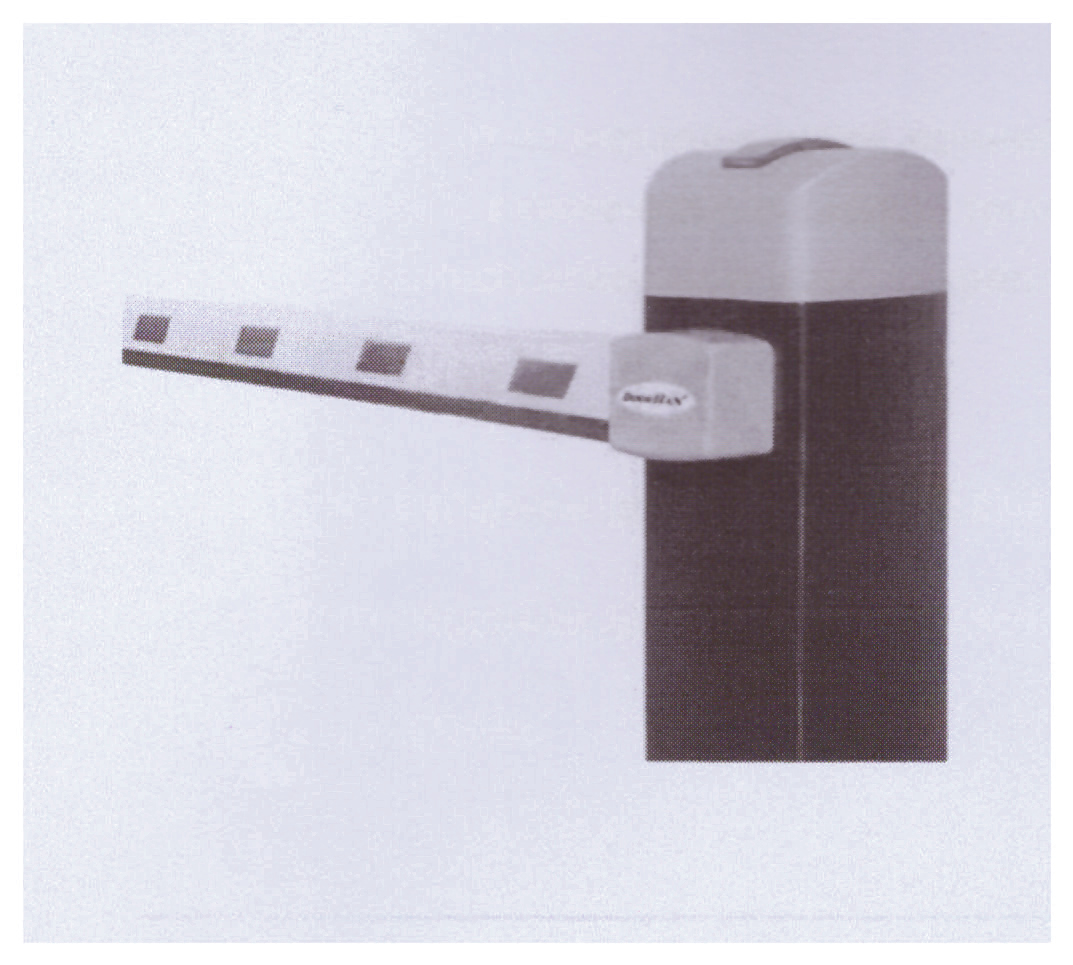 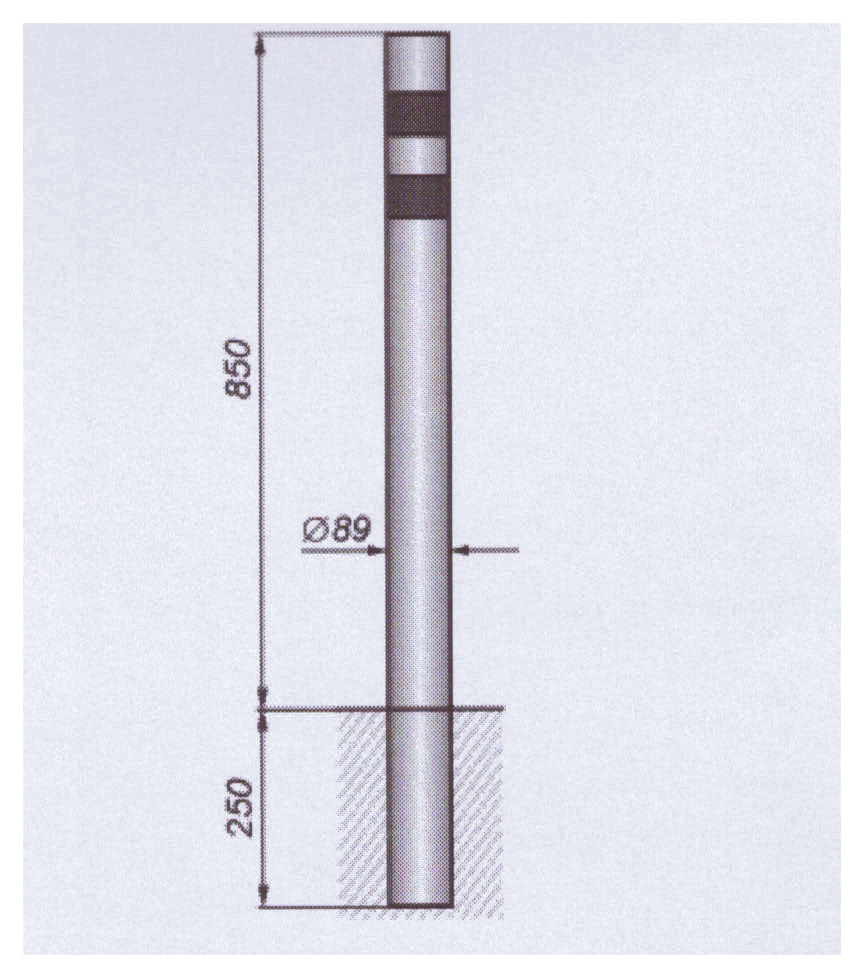                 рис. А.: шлагбаум                       рис. Б.: парковочный столбикТип: Шлагбаум автоматический с электромеханическим приводом поднятия и опусканияРазмеры шлагбаума: длина стрелы шлагбаума – 4 метра;высота стрелы шлагбаума – 90 мм;высота стрелы шлагбаума с демпфирующей накладкой – 105,3 мм;высота стойки шлагбаума – 1015 мм;длина стойки шлагбаума – 270 мм;ширина стойки шлагбаума – 140 мм;высота установки стрелы шлагбаума – 837,5 мм.О согласовании установки ограждающего устройства на придомовой территории многоквартирного дома по адресу: г. Москва, ул. Профсоюзная, дом 92